MellékletekMelléklet 1 - Digitális házirend (kivetítésre)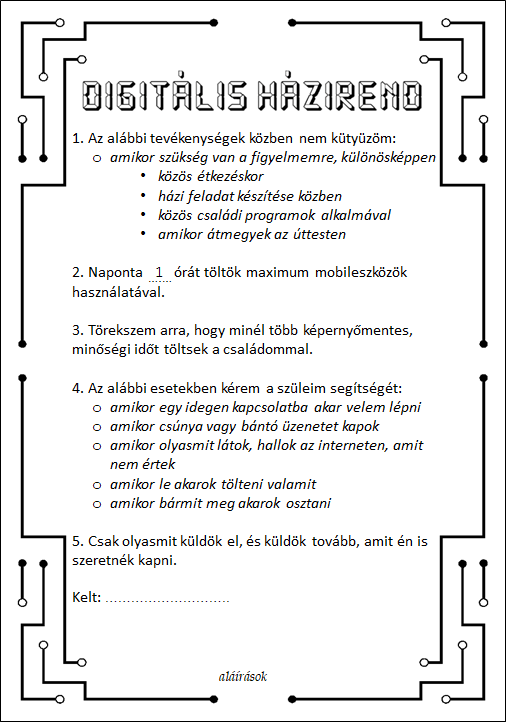 Melléklet 2 – Magyarázatok, megjegyzések a digitális házirendhez1. Az alábbi tevékenységek közben nem kütyüzöm:amikor szükség van a figyelmemre, különösképpenközös étkezéskorházi feladat készítése közbenközös családi programok alkalmávalamikor átmegyek az úttestenMegjegyzés: Itt hagyjuk esetleg nyitott mondatként, ami további hasonló példákkal bővíthető. A figyelemnél egyrészt arra gondolunk, hogy a gyerekek ismerjék fel azt a helyzetet, amikor megtiszteljük egymást azzal, hogy jelen vagyunk, figyelünk egymásra, tartjuk a szemkontaktust, beszélgetünk, aktívan részt veszünk egy tevékenységben, például egy szülinapon. Másrészt, azokat a helyzeteket is fontos kiemelni, amikor a gyerekek biztonsága megkívánja a figyelmüket, pl. mozgólépcsőn közlekednek, vasúti átjárón kelnek át, vonatról szállnak le stb. Ha ezt a járdára felfestett jelzés is mutatja, akkor különösen is figyeljenek. Beszélgessünk arról, hogy melyek ezek a helyzetek, a gyerekeket, szülőket ismerve.2. Naponta 1 órát töltök maximum mobileszközök használatával.Megjegyzés: A megállapított idő igazodik ahhoz, hogy a gyermek más eszközt is használ, például tévézik, azaz más képernyő előtt töltött ideje is van.3. Törekszem arra, hogy minél több képernyőmentes, minőségi időt töltsek a családommal.Megjegyzés: Lehet a képernyő előtt töltött közös idő is minőségi, de fontosnak tartjuk, hogy minél több offline, azaz képernyőmentes idő legyen, pl. közös vacsora, kirándulás, beszélgetés stb. A hagyományosan együtt töltött idő családonként eltérő lehet, de sugalljuk azt, hogy ez fontos. Ugyanakkor azt is érdemes hangsúlyozni, hogy nem a gyakoriság és a megtervezettség a legfontosabb, hanem az élmény. 4. Az alábbi esetekben kérem a szüleim segítségét:amikor egy idegen kapcsolatba akar velem lépniamikor csúnya vagy bántó üzenetet kapokamikor olyasmit látok, hallok az interneten, amit nem értekamikor le akarok tölteni valamitamikor bármit meg akarok osztani.Megjegyzés: Itt olyanokra gondolunk, mint pl. online játékok, közösségi média, álhírek.5. Csak olyasmit küldök el és küldök tovább, amit én is szeretnék kapni.Megjegyzés: Itt bármilyen tovább küldhető, megosztható tartalomra gondolunk, pl. kép, emoji, videó, üzenet, komment, poszt, gif, mém. Melléklet 3 - Kép számítógépet együtt használó családról (kivetítésre)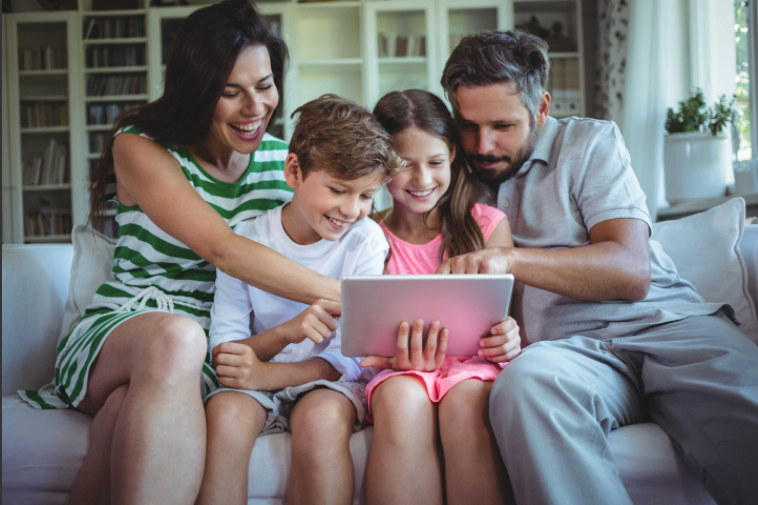 